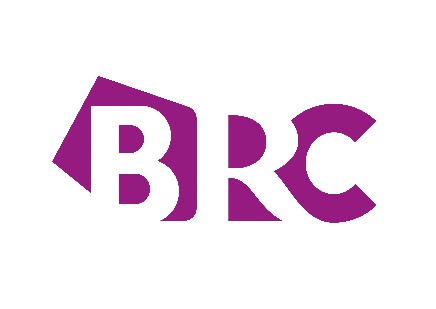 YOUR SUBMISSION FOR THE RETAILER 2021 AUTUMN EDITION Please complete and return the completed form to theretailer@brc.org.uk by close of play Monday 13 September 2021.  (Please note we will be unable to accept synopsis submitted after this deadline)A member of the team will be in touch following your submission to confirm receipt of the synopsis and to discuss the next steps.For further information and guidance for submissions to The Retailer, check out our How to Guide.You are choosing to submit to the Autumn 2021 edition of The RetailerPublication date w/c 8 November 2021Latest you can submit your synopsis Monday 13 September 2021Deadline for submission of your final Article Monday 11 October 2021Your contact informationYour synopsisThank you for your submission. We look forward to working with you on the next edition.Name:Organisation:Job title:Email address:Please provide a brief outline of what your article will cover. Max 200 words.